КРАТКИЙ ОБЗОР ВТОРИЧНОГО РЫНКА ЖИЛОЙ НЕДВИЖИМОСТИ Г. СУРГУТА ЗА МАРТ 2019 Г. 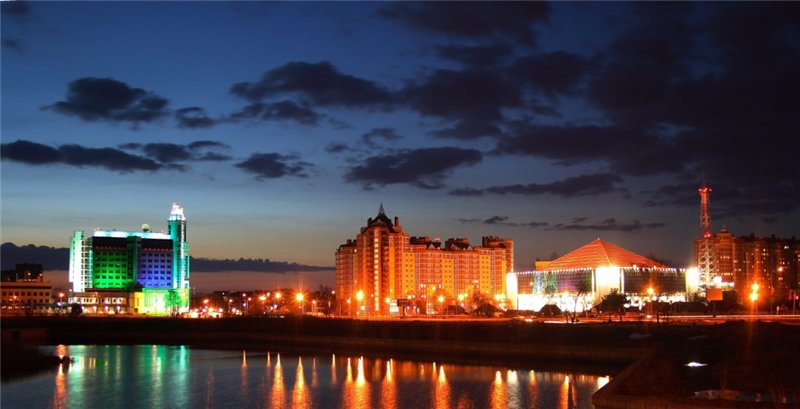 ОСНОВНЫЕ ВЫВОДЫПредложение вторичного рынка жилой недвижимости в марте 2019 составило 3534 квартир;Наибольший объем предложения сосредоточен в Северном жилом районе (34,9%);Удельная цена предложения в марте 2019 г. на вторичном рынке жилой недвижимости г. Сургута составила 77 454 руб./кв. м;В марте 2019 г. в разрезе по количеству комнат наибольшая удельная цена сформировалась у однокомнатных квартир (84 990 руб./кв. м);Средняя площадь приобретаемой квартиры в марте 2019 года равна 52 кв. м.Анализ предложения на вторичном рынке г. Сургута за март 2019 г.Предложение вторичного рынка жилой недвижимости в марте 2019 г. составило 3534 квартиры (исключая квартиры за чертой города и другие типы: пансионаты, общежития, коммунальные квартиры, а также малоэтажное строительство). Это на 164 (4,9%↑) квартиры больше, чем в предыдущем месяце, и на 768 (17,9%↓) квартир меньше, чем в марте 2018.В марте 2019 двухкомнатные квартиры заняли наибольший объем предложения. Их доля составила 37,38%. Далее следуют однокомнатные квартиры (29,09%). Доля трехкомнатных квартир – 23,46%, многокомнатных – 10,07%.Рис. 1.1. Динамика предложения по количеству комнат (март 2019 к марту 2018)В марте 2019 наибольший объем предложения традиционно сосредоточен в Северном жилом районе, на него приходится 34,9% от общего объема предложения. Доля предложения в Центральном районе Сургута в марте 2019 года составляет 27,8%, в Восточном районе предлагается 22,7% квартир. Рис. 1.2. Структура предложения по районамАнализ ценовой ситуации на вторичном рынке г. Сургута за март 2019 г.Удельная цена предложения в марте 2019 г. на вторичном рынке жилой недвижимости г. Сургута составила 77 454 руб./кв. м, что на 503 рубля (0,65%↑) больше, чем в предыдущем месяце.По сравнению с аналогичным периодом прошлого года цена за квадратный метр выросла на 5520 рублей (7,67%↑). Рис. 2.1. Динамика удельной цены предложения на вторичном рынке жилой недвижимостиВ марте 2019 года в разрезе по количеству комнат наибольшая удельная цена сформировалась у однокомнатных квартир 84 990 руб./кв. м, следом идут двухкомнатные квартиры - 78 9996 руб./кв. м, самую малую удельную цену имеют многокомнатные квартиры – 69 412 руб./кв. м. Динамика изменения цены наглядно показана в таблице 1.1.Таблица 2.1.Лидером по величине удельной цены в марте 2019 г. являлся Центральный район – 81 915 руб. кв. м., в Северо-Восточном районе города удельная цена составила – 77 200 руб. кв. м. В Северном жилом и Восточном районах удельная цена в марте 2019 г. составила 76 177 руб. кв. м. и 74 062 руб. кв. м. соответственно. По-прежнему самой низкой остается стоимость квадратного метра вторичного жилья в Северном промышленном районе – 61 491 кв./кв. м. Динамика изменения цены по районам города наглядно показана в таблице 1.1.Таблица 2.2.Анализ продаж на вторичном рынке г. Сургута за март 2019 г.По количеству комнат больше всего в продаже на вторичном рынке города Сургута было двухкомнатных квартир – 47,4%. Однокомнатных и трехкомнатных квартир – 35,3% и 16% соответственно. Меньше было представлено многокомнатных квартир – 1,3%. Рис. 3.1. Структура продаж по количеству комнатПриложение 1. Числовая пространственно-параметрическая модель вторичного рынка г. Сургута за март 2019 г.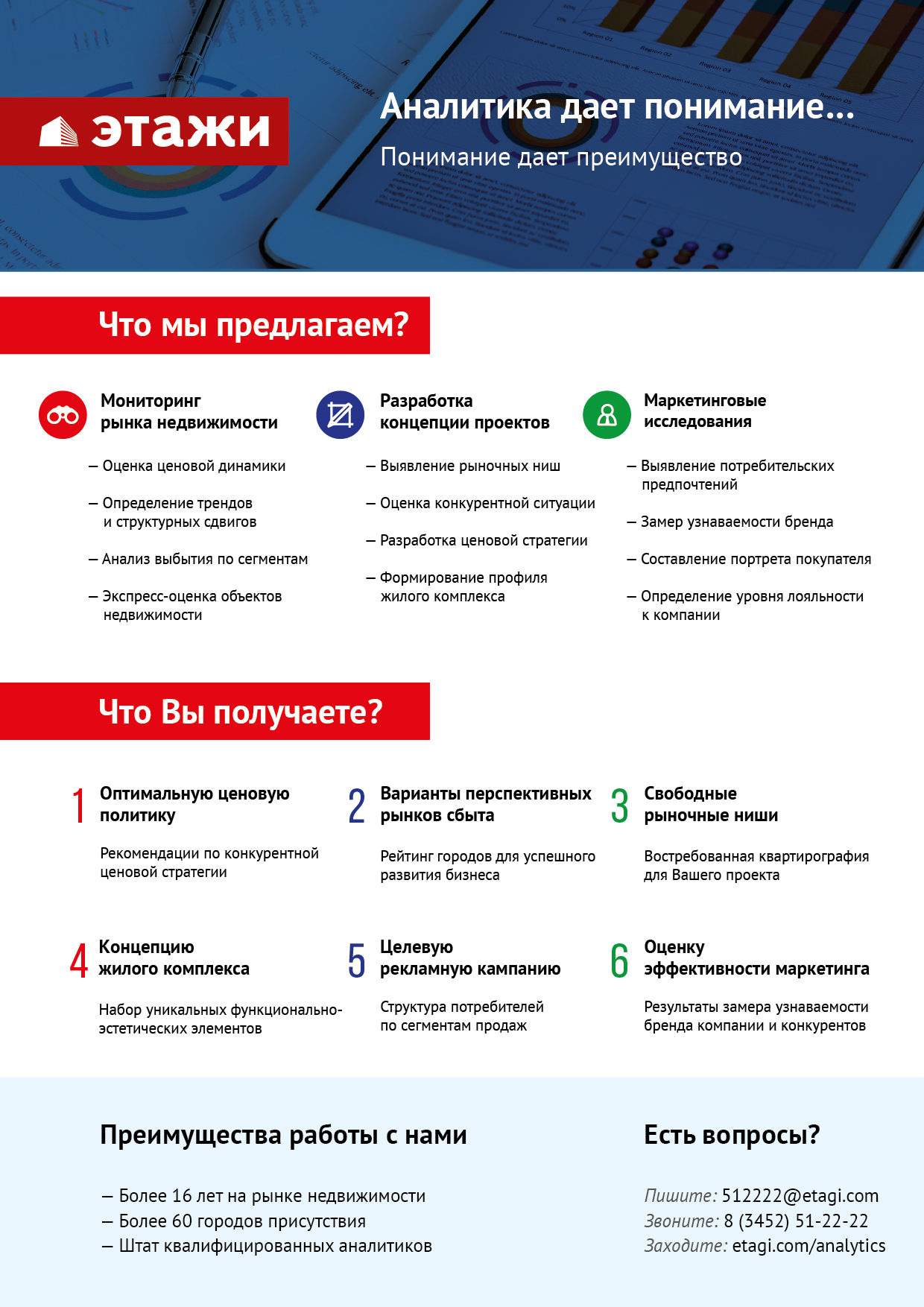 Количество комнатУдельная цена за март 2019 (руб./кв. м)Динамика к февралю 2019 (руб., %)Динамика к марту 2018 (руб., %)1 комнатные849900,27%↓11,58%↑2 комнатные789960,37%↑9,05%↑3 комнатные756170,04%↓5,71%↑Многокомнатные694122,32%↑3,84%↑Район СургутаУдельная цена за март 2019 (руб./кв. м)Динамика к февралю 2019 (руб., %)Динамика к марту 2018 (руб., %)Северный промышленный614912,42%↑8,67%↑Восточный740620,69%↑7,31%↑Северный жилой761770,85%↑9,38%↑Северо-Восточный772001,36%↑7,55%↑Центральный район819150,23%↑6,67%↑Номер столбцаПоказатель1Объем выборки, шт.2Средняя цена, тыс. руб.3СКО, тыс. руб.4Погрешность, тыс. руб.5Погрешность, %6Минимум, тыс. руб.7Максимум, тыс. руб.8Медиана, тыс. руб.9Средняя площадь, кв. м.10СКО, кв. м.11Погрешность, кв. м.12Погрешность, %13Минимум, кв. м.14Максимум, кв. м.15Медиана, кв. м.16Средневзвешенная, руб./кв. м.17СКО, руб./кв. м.18Погрешность, руб./кв. м.19Погрешность, %20Минимум, руб./кв. м.21Максимум, руб./кв. м.Кол-во комн.Тип домостроения123456789101112131415161718192021ВсеВсе353448744302102954707601,45155000024000000445000062,9326,140,881,4018,10220,3058,907745414600620,0820930166667ВсеКирпичное593608914829031972386413,92175000024000000550000075,4532,662,683,5624,00220,3069,4080707193071830,2338095144991ВсеМонолитное409625090725851812559714,09180000020000000579900072,1328,352,813,8921,00190,0065,3086667190932220,2620930142442ВсеПанельное245343206451405545567691,31155000015000000420000057,9821,790,881,5218,10190,0055,007452311496610,0836364166667ВсеБлочное795825443275085962294710,69190000014500000520000075,2934,217,7510,2923,50189,0069,0077368140943660,47395011131541-комн.Все10283318850799833499161,5015500007000000330000039,059,110,571,4618,1078,0040,3584990134121340,16400001666671-комн.Кирпичное11936121349367871724774,7717500007000000360000041,798,211,513,6224,0077,4040,6086443193071830,21400001250001-комн.Монолитное14242009869056621525413,6322000006500000412500046,649,121,543,2921,0076,0045,9090072190932220,25639531208791-комн.Панельное7463099992602482441461,4215500005000000320000037,088,370,611,6518,1078,0038,308359211496610,07461541666671-комн.Блочное2134666677228583232729,3319800004500000350000042,027,863,518,3623,5052,4043,5082493140943660,44575581101932-комн.Все132146199751347155741581,61170000012000000440000058,4813,500,741,2728,70186,7056,507899613092940,12209301391842-комн.Кирпичное196537985218645472670464,96176000012000000500000063,9318,092,594,0532,00186,7061,2584151193071830,22391981361392-комн.Монолитное155616432316375732639194,28180000012000000600000070,6114,682,373,3544,00153,0068,4087298190932220,25209301391842-комн.Панельное9454191509782721509511,2217000007700000420000055,1410,100,661,1928,70120,0054,807600911496610,08363641159422-комн.Блочное255283600156767364000012,1119000007750000559000066,8016,276,649,9543,40101,0063,8079091140943660,46395011074193-комн.Все829621484320633841434152,31206000016500000550000082,1919,861,381,6843,90175,8075,2075617148921140,15390191449913-комн.Кирпичное207702841525249933518495,01206000016500000640000088,3523,273,243,6752,10175,8085,4079552193071830,23390191449913-комн.Монолитное92848120720579934314735,095500000147000008450000100,8218,703,923,8960,60153,00104,0084124190932220,26578261424423-комн.Панельное508544868512591581118422,05330000014000000520000076,0115,011,331,7543,90149,6071,807168411496610,09453501101043-комн.Блочное226773636226780598975114,61290000012000000602000088,9920,478,9310,0460,00140,6082,3076120140943660,4842029113154Много-комн.Все356718923329438033124824,353600000240000006200000103,5726,762,842,7457,90220,3095,1069412179151870,2738095138324Много-комн.Кирпичное71946039439216499374539,914800000240000008000000126,0431,897,626,0572,40220,30120,0075057193071830,2438095138324Много-комн.Панельное254613007515220921913863,12360000015000000580000093,8117,402,192,3357,90190,0088,206534411496610,094618894111